О внесении измененийв постановление Администрации города Когалыма от 14.11.2017 №2354В соответствии со статьёй 179 Бюджетного кодекса Российской Федерации, Уставом города Когалым, решением Думы города Когалыма от 14.12.2022              №199-ГД «О бюджете города Когалыма на 2023 год и на плановый период 2024 и 2025 годов», постановлением Администрации города Когалыма от 28.10.2021 №2193 «О порядке разработки и реализации муниципальных программ города Когалыма»: 1. В приложение к постановлению Администрации города Когалыма                        от 14.11.2017 №2354 «Об утверждении муниципальной программы «Формирование комфортной городской среды в городе Когалыме» (далее – Программа) внести следующие изменения:1.1. Строку «Ответственный исполнитель муниципальной программы» паспорта Программы изложить в следующей редакции:1.2. Строку «Соисполнители муниципальной программы» паспорта Программы изложить в следующей редакции:1.3. строку «Параметры финансового обеспечения муниципальной программы» паспорта Программы изложить в следующей редакции:1.4. строку «Параметры финансового обеспечения портфеля проектов, проекта, направленных в том числе на реализацию в автономном округе национальных проектов (программ) Российской Федерации участие, в котором принимает город Когалым» паспорта Программы изложить в следующей редакции:1.5. Таблицу 1 Программы изложить в редакции согласно приложению 1 к настоящему постановлению.1.6. Таблицу 2 Программы изложить в редакции согласно приложению 2 к настоящему постановлению.1.7. Таблицу 6 Программы изложить в редакции согласно приложению 3 к настоящему постановлению.1.8. Приложение 2 к Программе изложить в редакции согласно приложению 4 к настоящему постановлению.2. Пункты 1.2 - 1.6 постановления Администрации города Когалыма от 16.03.2023 №478 «О внесении изменений в постановление Администрации города Когалыма от 14.11.2017 №2354» признать утратившими силу.3. Муниципальному казённому учреждению «Управление капитального строительства и жилищно-коммунального комплекса города Когалыма» (И.Р.Кадыров) направить в юридическое управление Администрации города Когалыма текст постановления и приложения к нему, его реквизиты, сведения об источнике официального опубликования в порядке и сроки, предусмотренные распоряжением Администрации города Когалыма от 19.06.2013 №149-р «О мерах по формированию регистра муниципальных нормативных правовых актов                      Ханты-Мансийского автономного округа - Югры» для дальнейшего направления в Управление государственной регистрации нормативных правовых актов Аппарата Губернатора Ханты-Мансийского автономного округа - Югры.4. Опубликовать настоящее постановление и приложения к нему в газете «Когалымский вестник» и разместить на официальном сайте Администрации города Когалыма в информационно-телекоммуникационной сети «Интернет» (www.admkogalym.ru).5. Контроль за выполнением настоящего постановления возложить на заместителя главы города Когалыма А.А.Морозова.Приложение 1к постановлению Администрациигорода КогалымаТаблица 1Распределение финансовых ресурсов муниципальной программы (по годам)Приложение 2к постановлению Администрациигорода КогалымаТаблица 2Перечень структурных элементов (основных мероприятий) муниципальной программыПриложение 3к постановлению Администрациигорода КогалымаТаблица 6Показатели, характеризующие эффективность структурного элемента (основного мероприятия) муниципальной программы1 Доля благоустроенных общественных территорий в городе Когалыме к общей площади общественных территорий:К=ΣКбот/ΣКот*100% (%), где:- К - показатель эффективности (повышение значения показателя отражает увеличение благоустроенных общественных территорий);- ΣКбот - количество благоустроенных общественных территорий;- ΣКо - общее количество общественных территорий.2 Площадь благоустроенных общественных территорий, приходящихся на 1 жителя муниципального образования (кв.м.). Определяется согласно постановлению Администрации города Когалыма от 26.12.2017 №2815 «Об утверждении сводного реестра паспортов благоустройства общественных и дворовых территорий города Когалыма». 3, 4, 5 Показатель имеет фактический объем.Приложение 4 к постановлению Администрации города КогалымаПриложение 2 к муниципальной программе «Формирование комфортной городской среды в городе Когалыме»ПЕРЕЧЕНЬтерриторий муниципального образования город Когалым,планируемых к благоустройству в рамках приоритетного проекта«Формирование комфортной городской среды» на 2023-2024 годы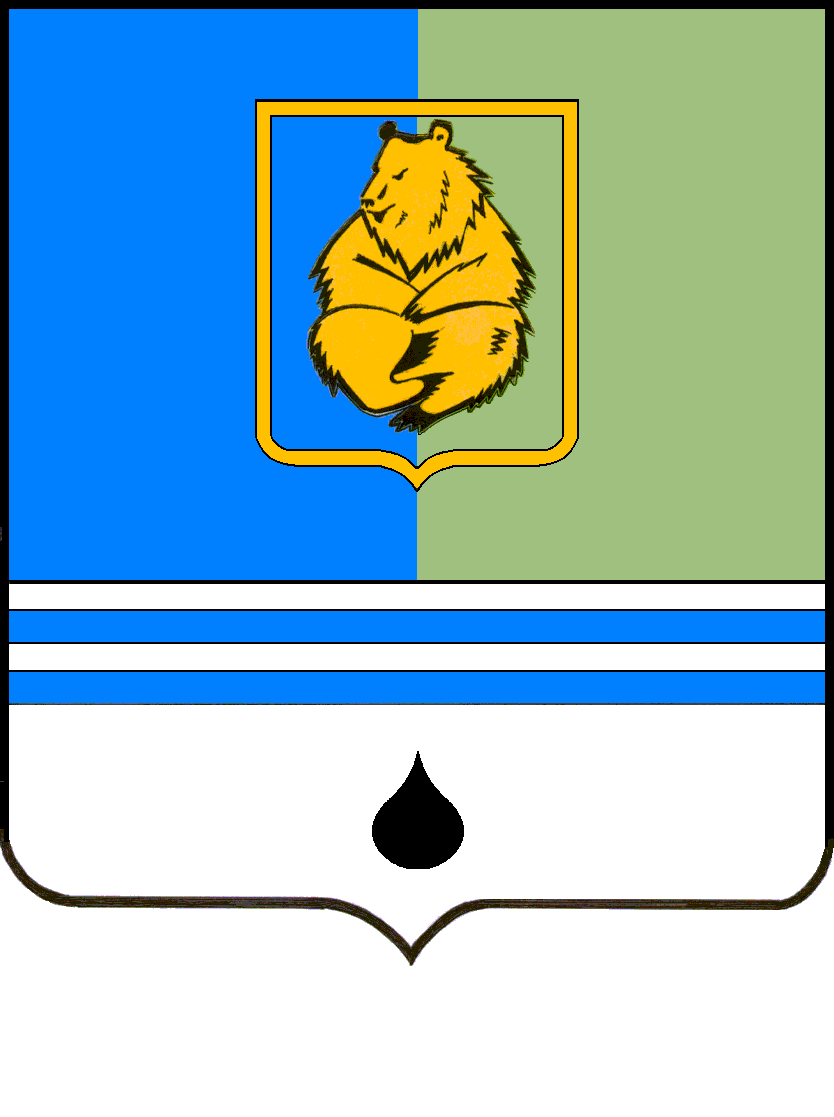 ПОСТАНОВЛЕНИЕАДМИНИСТРАЦИИ ГОРОДА КОГАЛЫМАХанты-Мансийского автономного округа - ЮгрыПОСТАНОВЛЕНИЕАДМИНИСТРАЦИИ ГОРОДА КОГАЛЫМАХанты-Мансийского автономного округа - ЮгрыПОСТАНОВЛЕНИЕАДМИНИСТРАЦИИ ГОРОДА КОГАЛЫМАХанты-Мансийского автономного округа - ЮгрыПОСТАНОВЛЕНИЕАДМИНИСТРАЦИИ ГОРОДА КОГАЛЫМАХанты-Мансийского автономного округа - Югрыот [Дата документа]от [Дата документа]№ [Номер документа]№ [Номер документа]«Ответственный исполнитель  муниципальной программыМуниципальное казённое учреждение «Управление капитального строительства и жилищно-коммунального комплекса города Когалыма» (далее – МКУ «УКС и ЖКК г.Когалыма»);Отдел архитектуры и градостроительства Администрации города Когалыма (далее – ОАиГ).».«Соисполнители  муниципальной программы-».«Параметры финансового обеспечения муниципальной программы».«Параметры финансового обеспечения портфеля проектов, проекта, направленных в том числе на реализацию в автономном округе национальных проектов (программ) Российской Федерации участие, в котором принимает город Когалым».от [Дата документа] № [Номер документа]Номер структурного элемента (основного мероприятия)Структурный элемент (основное мероприятие) муниципальной программыОтветственный исполнитель/ соисполнитель, учреждение, организацияИсточники финансированияФинансовые затраты на реализацию, 
тыс. рублейФинансовые затраты на реализацию, 
тыс. рублейФинансовые затраты на реализацию, 
тыс. рублейФинансовые затраты на реализацию, 
тыс. рублейФинансовые затраты на реализацию, 
тыс. рублейФинансовые затраты на реализацию, 
тыс. рублейФинансовые затраты на реализацию, 
тыс. рублейНомер структурного элемента (основного мероприятия)Структурный элемент (основное мероприятие) муниципальной программыОтветственный исполнитель/ соисполнитель, учреждение, организацияИсточники финансированиявсегов том числев том числев том числев том числев том числев том числеНомер структурного элемента (основного мероприятия)Структурный элемент (основное мероприятие) муниципальной программыОтветственный исполнитель/ соисполнитель, учреждение, организацияИсточники финансированиявсего2023 год2024 год2025 год2026 год2027 год2028 год1234567891011Цель - Повышение качества и комфорта городской среды на территории города Когалыма.Цель - Повышение качества и комфорта городской среды на территории города Когалыма.Цель - Повышение качества и комфорта городской среды на территории города Когалыма.Цель - Повышение качества и комфорта городской среды на территории города Когалыма.Цель - Повышение качества и комфорта городской среды на территории города Когалыма.Цель - Повышение качества и комфорта городской среды на территории города Когалыма.Цель - Повышение качества и комфорта городской среды на территории города Когалыма.Цель - Повышение качества и комфорта городской среды на территории города Когалыма.Цель - Повышение качества и комфорта городской среды на территории города Когалыма.Цель - Повышение качества и комфорта городской среды на территории города Когалыма.Цель - Повышение качества и комфорта городской среды на территории города Когалыма.Задача№1. Повышение уровня благоустройства дворовых территорий многоквартирных домов города Когалыма. 
Задача №2. Повышение уровня благоустройства общественных территорий города Когалыма (площадей, набережной, улиц, пешеходных зон, скверов, парков, иных территорий).
Задача №3. Повышение уровня вовлеченности граждан, организаций, в реализацию мероприятий по благоустройству территорий города Когалыма.Задача№1. Повышение уровня благоустройства дворовых территорий многоквартирных домов города Когалыма. 
Задача №2. Повышение уровня благоустройства общественных территорий города Когалыма (площадей, набережной, улиц, пешеходных зон, скверов, парков, иных территорий).
Задача №3. Повышение уровня вовлеченности граждан, организаций, в реализацию мероприятий по благоустройству территорий города Когалыма.Задача№1. Повышение уровня благоустройства дворовых территорий многоквартирных домов города Когалыма. 
Задача №2. Повышение уровня благоустройства общественных территорий города Когалыма (площадей, набережной, улиц, пешеходных зон, скверов, парков, иных территорий).
Задача №3. Повышение уровня вовлеченности граждан, организаций, в реализацию мероприятий по благоустройству территорий города Когалыма.Задача№1. Повышение уровня благоустройства дворовых территорий многоквартирных домов города Когалыма. 
Задача №2. Повышение уровня благоустройства общественных территорий города Когалыма (площадей, набережной, улиц, пешеходных зон, скверов, парков, иных территорий).
Задача №3. Повышение уровня вовлеченности граждан, организаций, в реализацию мероприятий по благоустройству территорий города Когалыма.Задача№1. Повышение уровня благоустройства дворовых территорий многоквартирных домов города Когалыма. 
Задача №2. Повышение уровня благоустройства общественных территорий города Когалыма (площадей, набережной, улиц, пешеходных зон, скверов, парков, иных территорий).
Задача №3. Повышение уровня вовлеченности граждан, организаций, в реализацию мероприятий по благоустройству территорий города Когалыма.Задача№1. Повышение уровня благоустройства дворовых территорий многоквартирных домов города Когалыма. 
Задача №2. Повышение уровня благоустройства общественных территорий города Когалыма (площадей, набережной, улиц, пешеходных зон, скверов, парков, иных территорий).
Задача №3. Повышение уровня вовлеченности граждан, организаций, в реализацию мероприятий по благоустройству территорий города Когалыма.Задача№1. Повышение уровня благоустройства дворовых территорий многоквартирных домов города Когалыма. 
Задача №2. Повышение уровня благоустройства общественных территорий города Когалыма (площадей, набережной, улиц, пешеходных зон, скверов, парков, иных территорий).
Задача №3. Повышение уровня вовлеченности граждан, организаций, в реализацию мероприятий по благоустройству территорий города Когалыма.Задача№1. Повышение уровня благоустройства дворовых территорий многоквартирных домов города Когалыма. 
Задача №2. Повышение уровня благоустройства общественных территорий города Когалыма (площадей, набережной, улиц, пешеходных зон, скверов, парков, иных территорий).
Задача №3. Повышение уровня вовлеченности граждан, организаций, в реализацию мероприятий по благоустройству территорий города Когалыма.Задача№1. Повышение уровня благоустройства дворовых территорий многоквартирных домов города Когалыма. 
Задача №2. Повышение уровня благоустройства общественных территорий города Когалыма (площадей, набережной, улиц, пешеходных зон, скверов, парков, иных территорий).
Задача №3. Повышение уровня вовлеченности граждан, организаций, в реализацию мероприятий по благоустройству территорий города Когалыма.Задача№1. Повышение уровня благоустройства дворовых территорий многоквартирных домов города Когалыма. 
Задача №2. Повышение уровня благоустройства общественных территорий города Когалыма (площадей, набережной, улиц, пешеходных зон, скверов, парков, иных территорий).
Задача №3. Повышение уровня вовлеченности граждан, организаций, в реализацию мероприятий по благоустройству территорий города Когалыма.Задача№1. Повышение уровня благоустройства дворовых территорий многоквартирных домов города Когалыма. 
Задача №2. Повышение уровня благоустройства общественных территорий города Когалыма (площадей, набережной, улиц, пешеходных зон, скверов, парков, иных территорий).
Задача №3. Повышение уровня вовлеченности граждан, организаций, в реализацию мероприятий по благоустройству территорий города Когалыма.Проектная частьПроектная частьПроектная частьПроектная частьПроектная частьПроектная частьПроектная частьПроектная частьПроектная частьПроектная частьПроектная частьП.1.1.Портфель проектов «Жилье и городская среда», региональный проект «Формирование комфортной городской среды» (I, II, 1, 2)ОАиГ/МУ «УКС и ЖКК города Когалыма»всего66 301,9022 490,3024 757,4019 054,200,000,000,00П.1.1.Портфель проектов «Жилье и городская среда», региональный проект «Формирование комфортной городской среды» (I, II, 1, 2)ОАиГ/МУ «УКС и ЖКК города Когалыма»федеральный бюджет10 931,005 175,605 755,400,000,000,000,00П.1.1.Портфель проектов «Жилье и городская среда», региональный проект «Формирование комфортной городской среды» (I, II, 1, 2)ОАиГ/МУ «УКС и ЖКК города Когалыма»бюджет автономного округа26 151,408 095,209 002,009 054,200,000,000,00П.1.1.Портфель проектов «Жилье и городская среда», региональный проект «Формирование комфортной городской среды» (I, II, 1, 2)ОАиГ/МУ «УКС и ЖКК города Когалыма»бюджет города Когалыма29 219,509 219,5010 000,0010 000,000,000,000,00П.1.1.Портфель проектов «Жилье и городская среда», региональный проект «Формирование комфортной городской среды» (I, II, 1, 2)ОАиГ/МУ «УКС и ЖКК города Когалыма»иные источники финансирования0,000,000,000,000,000,000,00П.1.1.1.Строительство, реконструкция, благоустройство общественных территорий в городе Когалыме (площадей, набережной, улиц, пешеходных зон, скверов, парков, иных территорий), 
в том числе:ОАиГ, МУ «УКС и ЖКК города Когалыма»всего62 535,2018 723,6024 757,4019 054,200,000,000,00П.1.1.1.Строительство, реконструкция, благоустройство общественных территорий в городе Когалыме (площадей, набережной, улиц, пешеходных зон, скверов, парков, иных территорий), 
в том числе:ОАиГ, МУ «УКС и ЖКК города Когалыма»федеральный бюджет10 931,005 175,605 755,400,000,000,000,00П.1.1.1.Строительство, реконструкция, благоустройство общественных территорий в городе Когалыме (площадей, набережной, улиц, пешеходных зон, скверов, парков, иных территорий), 
в том числе:ОАиГ, МУ «УКС и ЖКК города Когалыма»бюджет автономного округа26 151,408 095,209 002,009 054,200,000,000,00П.1.1.1.Строительство, реконструкция, благоустройство общественных территорий в городе Когалыме (площадей, набережной, улиц, пешеходных зон, скверов, парков, иных территорий), 
в том числе:ОАиГ, МУ «УКС и ЖКК города Когалыма»бюджет города Когалыма25 452,805 452,8010 000,0010 000,000,000,000,00П.1.1.1.Строительство, реконструкция, благоустройство общественных территорий в городе Когалыме (площадей, набережной, улиц, пешеходных зон, скверов, парков, иных территорий), 
в том числе:ОАиГ, МУ «УКС и ЖКК города Когалыма»иные источники финансирования0,000,000,000,000,000,000,00П.1.1.1.1.Объект благоустройства «Этнодеревня в городе Когалыме»МУ «УКС и ЖКК города Когалыма»всего43 481,0018 723,6024 757,400,000,000,000,00П.1.1.1.1.Объект благоустройства «Этнодеревня в городе Когалыме»МУ «УКС и ЖКК города Когалыма»федеральный бюджет10 931,005 175,605 755,400,000,000,000,00П.1.1.1.1.Объект благоустройства «Этнодеревня в городе Когалыме»МУ «УКС и ЖКК города Когалыма»бюджет автономного округа17 097,208 095,209 002,000,000,000,000,00П.1.1.1.1.Объект благоустройства «Этнодеревня в городе Когалыме»МУ «УКС и ЖКК города Когалыма»бюджет города Когалыма15 452,805 452,8010 000,000,000,000,000,00П.1.1.1.1.Объект благоустройства «Этнодеревня в городе Когалыме»МУ «УКС и ЖКК города Когалыма»иные источники финансирования0,000,000,000,000,000,000,00П.1.1.2.Участие в федеральном конкурсе «Малые города» ОАиГвсего3 766,703 766,700,000,000,000,000,00П.1.1.2.Участие в федеральном конкурсе «Малые города» ОАиГфедеральный бюджет0,000,000,000,000,000,000,00П.1.1.2.Участие в федеральном конкурсе «Малые города» ОАиГбюджет автономного округа0,000,000,000,000,000,000,00П.1.1.2.Участие в федеральном конкурсе «Малые города» ОАиГбюджет города Когалыма3 766,703 766,700,000,000,000,000,00П.1.1.2.Участие в федеральном конкурсе «Малые города» ОАиГиные источники финансирования0,000,000,000,000,000,000,00ПК.1.1.Проект города Когалыма «Реализация инициативного проекта «Безопасный двор» (3)МУ «УКС и ЖКК города Когалыма»всего2 577,712 577,710,000,000,000,000,00ПК.1.1.Проект города Когалыма «Реализация инициативного проекта «Безопасный двор» (3)МУ «УКС и ЖКК города Когалыма»федеральный бюджет0,000,000,000,000,000,000,00ПК.1.1.Проект города Когалыма «Реализация инициативного проекта «Безопасный двор» (3)МУ «УКС и ЖКК города Когалыма»бюджет автономного округа1 801,801 801,800,000,000,000,000,00ПК.1.1.Проект города Когалыма «Реализация инициативного проекта «Безопасный двор» (3)МУ «УКС и ЖКК города Когалыма»бюджет города Когалыма775,91775,910,000,000,000,000,00ПК.1.1.Проект города Когалыма «Реализация инициативного проекта «Безопасный двор» (3)МУ «УКС и ЖКК города Когалыма»иные источники финансирования0,000,000,000,000,000,000,00Процессная частьПроцессная частьПроцессная частьПроцессная частьПроцессная частьПроцессная частьПроцессная частьПроцессная частьПроцессная частьПроцессная частьПроцессная часть1.1.Благоустройство дворовых территорий в городе Когалыме (4)МУ «УКС и ЖКК города Когалыма»всего128 674,0048 674,0016 000,0016 000,0016 000,0016 000,0016 000,001.1.Благоустройство дворовых территорий в городе Когалыме (4)МУ «УКС и ЖКК города Когалыма»федеральный бюджет0,000,000,000,000,000,000,001.1.Благоустройство дворовых территорий в городе Когалыме (4)МУ «УКС и ЖКК города Когалыма»бюджет автономного округа0,000,000,000,000,000,000,001.1.Благоустройство дворовых территорий в городе Когалыме (4)МУ «УКС и ЖКК города Когалыма»бюджет города Когалыма96 000,0016 000,0016 000,0016 000,0016 000,0016 000,0016 000,001.1.Благоустройство дворовых территорий в городе Когалыме (4)МУ «УКС и ЖКК города Когалыма»иные источники финансирования32 674,0032 674,000,000,000,000,000,001.2.Создание объектов благоустройства на территории города Когалыма (5)МУ «УКС и ЖКК города Когалыма»всего14 653,2014 653,200,000,000,000,000,001.2.Создание объектов благоустройства на территории города Когалыма (5)МУ «УКС и ЖКК города Когалыма»федеральный бюджет0,000,000,000,000,000,000,001.2.Создание объектов благоустройства на территории города Когалыма (5)МУ «УКС и ЖКК города Когалыма»бюджет автономного округа0,000,000,000,000,000,000,001.2.Создание объектов благоустройства на территории города Когалыма (5)МУ «УКС и ЖКК города Когалыма»бюджет города Когалыма14 653,2014 653,200,000,000,000,000,001.2.Создание объектов благоустройства на территории города Когалыма (5)МУ «УКС и ЖКК города Когалыма»иные источники финансирования0,000,000,000,000,000,000,00Проектная часть в целом по муниципальной программеПроектная часть в целом по муниципальной программеПроектная часть в целом по муниципальной программевсего68 879,6125 068,0124 757,4019 054,200,000,000,00Проектная часть в целом по муниципальной программеПроектная часть в целом по муниципальной программеПроектная часть в целом по муниципальной программефедеральный бюджет10 931,005 175,605 755,400,000,000,000,00Проектная часть в целом по муниципальной программеПроектная часть в целом по муниципальной программеПроектная часть в целом по муниципальной программебюджет автономного округа27 953,209 897,009 002,009 054,200,000,000,00Проектная часть в целом по муниципальной программеПроектная часть в целом по муниципальной программеПроектная часть в целом по муниципальной программебюджет города Когалыма29 995,419 995,4110 000,0010 000,000,000,000,00Проектная часть в целом по муниципальной программеПроектная часть в целом по муниципальной программеПроектная часть в целом по муниципальной программеиные источники финансирования0,000,000,000,000,000,000,00В том числе:В том числе:В том числе:В том числе:В том числе:В том числе:В том числе:В том числе:В том числе:В том числе:В том числе:Портфель проектов «Жилье и городская среда»Портфель проектов «Жилье и городская среда»Портфель проектов «Жилье и городская среда»всего66 301,9022 490,3024 757,4019 054,200,000,000,00Портфель проектов «Жилье и городская среда»Портфель проектов «Жилье и городская среда»Портфель проектов «Жилье и городская среда»федеральный бюджет10 931,005 175,605 755,400,000,000,000,00Портфель проектов «Жилье и городская среда»Портфель проектов «Жилье и городская среда»Портфель проектов «Жилье и городская среда»бюджет автономного округа26 151,408 095,209 002,009 054,200,000,000,00Портфель проектов «Жилье и городская среда»Портфель проектов «Жилье и городская среда»Портфель проектов «Жилье и городская среда»бюджет города Когалыма29 219,509 219,5010 000,0010 000,000,000,000,00Портфель проектов «Жилье и городская среда»Портфель проектов «Жилье и городская среда»Портфель проектов «Жилье и городская среда»иные источники финансирования0,000,000,000,000,000,000,00Проекты города КогалымаПроекты города КогалымаПроекты города Когалымавсего2 577,712 577,710,000,000,000,000,00Проекты города КогалымаПроекты города КогалымаПроекты города Когалымафедеральный бюджет0,000,000,000,000,000,000,00Проекты города КогалымаПроекты города КогалымаПроекты города Когалымабюджет автономного округа1 801,801 801,800,000,000,000,000,00Проекты города КогалымаПроекты города КогалымаПроекты города Когалымабюджет города Когалыма775,91775,910,000,000,000,000,00Проекты города КогалымаПроекты города КогалымаПроекты города Когалымаиные источники финансирования0,000,000,000,000,000,000,00Процессная часть в целом по муниципальной программеПроцессная часть в целом по муниципальной программеПроцессная часть в целом по муниципальной программевсего143 327,2063 327,2016 000,0016 000,0016 000,0016 000,0016 000,00Процессная часть в целом по муниципальной программеПроцессная часть в целом по муниципальной программеПроцессная часть в целом по муниципальной программефедеральный бюджет0,000,000,000,000,000,000,00Процессная часть в целом по муниципальной программеПроцессная часть в целом по муниципальной программеПроцессная часть в целом по муниципальной программебюджет автономного округа0,000,000,000,000,000,000,00Процессная часть в целом по муниципальной программеПроцессная часть в целом по муниципальной программеПроцессная часть в целом по муниципальной программебюджет города Когалыма110 653,2030 653,2016 000,0016 000,0016 000,0016 000,0016 000,00Процессная часть в целом по муниципальной программеПроцессная часть в целом по муниципальной программеПроцессная часть в целом по муниципальной программеиные источники финансирования32 674,0032 674,000,000,000,000,000,00Всего по муниципальной программеВсего по муниципальной программеВсего по муниципальной программевсего212 206,8188 395,2140 757,4035 054,2016 000,0016 000,0016 000,00Всего по муниципальной программеВсего по муниципальной программеВсего по муниципальной программефедеральный бюджет10 931,005 175,605 755,400,000,000,000,00Всего по муниципальной программеВсего по муниципальной программеВсего по муниципальной программебюджет автономного округа27 953,209 897,009 002,009 054,200,000,000,00Всего по муниципальной программеВсего по муниципальной программеВсего по муниципальной программебюджет города Когалыма140 648,6140 648,6126 000,0026 000,0016 000,0016 000,0016 000,00Всего по муниципальной программеВсего по муниципальной программеВсего по муниципальной программеиные источники финансирования32 674,0032 674,000,000,000,000,000,00В том числе:В том числе:В том числе:В том числе:В том числе:В том числе:В том числе:В том числе:В том числе:В том числе:В том числе:Инвестиции в объекты муниципальной собственностиИнвестиции в объекты муниципальной собственностиИнвестиции в объекты муниципальной собственностивсего0,000,000,000,000,000,000,00Инвестиции в объекты муниципальной собственностиИнвестиции в объекты муниципальной собственностиИнвестиции в объекты муниципальной собственностифедеральный бюджет0,000,000,000,000,000,000,00Инвестиции в объекты муниципальной собственностиИнвестиции в объекты муниципальной собственностиИнвестиции в объекты муниципальной собственностибюджет автономного округа0,000,000,000,000,000,000,00Инвестиции в объекты муниципальной собственностиИнвестиции в объекты муниципальной собственностиИнвестиции в объекты муниципальной собственностибюджет города Когалыма0,000,000,000,000,000,000,00Инвестиции в объекты муниципальной собственностиИнвестиции в объекты муниципальной собственностиИнвестиции в объекты муниципальной собственностииные источники финансирования0,000,000,000,000,000,000,00Прочие расходыПрочие расходыПрочие расходывсего212 206,8188 395,2140 757,4035 054,2016 000,0016 000,0016 000,00Прочие расходыПрочие расходыПрочие расходыфедеральный бюджет10 931,005 175,605 755,400,000,000,000,00Прочие расходыПрочие расходыПрочие расходыбюджет автономного округа27 953,209 897,009 002,009 054,200,000,000,00Прочие расходыПрочие расходыПрочие расходыбюджет города Когалыма140 648,6140 648,6126 000,0026 000,0016 000,0016 000,0016 000,00Прочие расходыПрочие расходыПрочие расходыиные источники финансирования32 674,0032 674,000,000,000,000,000,00В том числе:В том числе:В том числе:В том числе:В том числе:В том числе:В том числе:В том числе:В том числе:В том числе:В том числе:Ответственный исполнитель 1
(МКУ «УКС и ЖКК г.Когалыма»)Ответственный исполнитель 1
(МКУ «УКС и ЖКК г.Когалыма»)Ответственный исполнитель 1
(МКУ «УКС и ЖКК г.Когалыма»)всего208 440,1184 628,5140 757,4035 054,2016 000,0016 000,0016 000,00Ответственный исполнитель 1
(МКУ «УКС и ЖКК г.Когалыма»)Ответственный исполнитель 1
(МКУ «УКС и ЖКК г.Когалыма»)Ответственный исполнитель 1
(МКУ «УКС и ЖКК г.Когалыма»)федеральный бюджет10 931,005 175,605 755,400,000,000,000,00Ответственный исполнитель 1
(МКУ «УКС и ЖКК г.Когалыма»)Ответственный исполнитель 1
(МКУ «УКС и ЖКК г.Когалыма»)Ответственный исполнитель 1
(МКУ «УКС и ЖКК г.Когалыма»)бюджет автономного округа27 953,209 897,009 002,009 054,200,000,000,00Ответственный исполнитель 1
(МКУ «УКС и ЖКК г.Когалыма»)Ответственный исполнитель 1
(МКУ «УКС и ЖКК г.Когалыма»)Ответственный исполнитель 1
(МКУ «УКС и ЖКК г.Когалыма»)бюджет города Когалыма136 881,9136 881,9126 000,0026 000,0016 000,0016 000,0016 000,00Ответственный исполнитель 1
(МКУ «УКС и ЖКК г.Когалыма»)Ответственный исполнитель 1
(МКУ «УКС и ЖКК г.Когалыма»)Ответственный исполнитель 1
(МКУ «УКС и ЖКК г.Когалыма»)иные источники финансирования32 674,0032 674,000,000,000,000,000,00Ответственный исполнитель 2
(ОАиГ)Ответственный исполнитель 2
(ОАиГ)Ответственный исполнитель 2
(ОАиГ)всего3 766,703 766,700,000,000,000,000,00Ответственный исполнитель 2
(ОАиГ)Ответственный исполнитель 2
(ОАиГ)Ответственный исполнитель 2
(ОАиГ)федеральный бюджет0,000,000,000,000,000,000,00Ответственный исполнитель 2
(ОАиГ)Ответственный исполнитель 2
(ОАиГ)Ответственный исполнитель 2
(ОАиГ)бюджет автономного округа0,000,000,000,000,000,000,00Ответственный исполнитель 2
(ОАиГ)Ответственный исполнитель 2
(ОАиГ)Ответственный исполнитель 2
(ОАиГ)бюджет города Когалыма3 766,703 766,700,000,000,000,000,00Ответственный исполнитель 2
(ОАиГ)Ответственный исполнитель 2
(ОАиГ)Ответственный исполнитель 2
(ОАиГ)иные источники финансирования0,000,000,000,000,000,000,00от [Дата документа] № [Номер документа]№ структурного элемента (основного мероприятия)Наименование структурного элемента 
(основного мероприятия)Направления расходов структурного элемента 
(основного мероприятия)Наименование порядка, номер приложения (при наличии)1234Цель - Повышение качества и комфорта городской среды на территории города КогалымаЦель - Повышение качества и комфорта городской среды на территории города КогалымаЦель - Повышение качества и комфорта городской среды на территории города КогалымаЦель - Повышение качества и комфорта городской среды на территории города КогалымаЗадача №1. Повышение уровня благоустройства дворовых территорий многоквартирных домов города Когалыма; 
задача №2. Повышение уровня благоустройства общественных территорий города Когалыма (площадей, набережной, улиц, пешеходных зон, скверов, парков, иных территорий); 
задача №3. Повышение уровня вовлеченности граждан, организаций, в реализацию мероприятий по благоустройству территорий города Когалыма.Задача №1. Повышение уровня благоустройства дворовых территорий многоквартирных домов города Когалыма; 
задача №2. Повышение уровня благоустройства общественных территорий города Когалыма (площадей, набережной, улиц, пешеходных зон, скверов, парков, иных территорий); 
задача №3. Повышение уровня вовлеченности граждан, организаций, в реализацию мероприятий по благоустройству территорий города Когалыма.Задача №1. Повышение уровня благоустройства дворовых территорий многоквартирных домов города Когалыма; 
задача №2. Повышение уровня благоустройства общественных территорий города Когалыма (площадей, набережной, улиц, пешеходных зон, скверов, парков, иных территорий); 
задача №3. Повышение уровня вовлеченности граждан, организаций, в реализацию мероприятий по благоустройству территорий города Когалыма.Задача №1. Повышение уровня благоустройства дворовых территорий многоквартирных домов города Когалыма; 
задача №2. Повышение уровня благоустройства общественных территорий города Когалыма (площадей, набережной, улиц, пешеходных зон, скверов, парков, иных территорий); 
задача №3. Повышение уровня вовлеченности граждан, организаций, в реализацию мероприятий по благоустройству территорий города Когалыма.П.1.1.Портфель проектов «Жилье и городская среда», региональный проект «Формирование комфортной городской среды» Выполнение работ по строительству и благоустройству общественных территорий в рамках регионального проекта «Формирование комфортной городской среды»-ПК.1.1.Проект города Когалыма «Реализация инициативного проекта «Безопасный двор»Выполнение работ по обустройству дополнительных парковочных мест на дворовой территории по ул. Мира, д.19, 21, 31 в городе Когалыме-1.1.«Благоустройство дворовых территорий в городе Когалыме»Выполнение работ по благоустройству дворовых территорий-1.2.«Создание объектов благоустройства на территории города Когалыма»Выполнение работ по созданию объектов благоустройства общественных территорий города Когалыма-от [Дата документа] № [Номер документа]№ показателяНаименование показателяБазовый показатель на начало реализации муниципальной программы Значение показателя по годам Значение показателя по годам Значение показателя по годам Значение показателя по годам Значение показателя по годам Значение показателя по годам Значение показателя на момент окончания действия муниципальной программы № показателяНаименование показателяБазовый показатель на начало реализации муниципальной программы 2023 год2024 год2025 год2026 год2027 год2028 годЗначение показателя на момент окончания действия муниципальной программы 123456789101Доля благоустроенных общественных территорий в городе Когалыме к общей площади общественных территорий (процент)87,5187,7787,8287,9688,2588,2588,25Не менее 88,25%2Площадь благоустроенных общественных территорий, приходящихся на 1 жителя муниципального образования Когалыма (кв.м.)26,327,2627,4727,6327,8927,8927,89Не менее 27,89%3Реализация инициативного проекта «Безопасный двор»110000014Количество благоустроенных дворовых территорий (шт.)131111185Количество созданных объектов массового отдыха (шт.)-2000002от [Дата документа] № [Номер документа]Номер п/пНаименование мероприятийГодПеречень благоустраиваемых территорийВиды работ1Благоустройство дворовых территорий в городе Когалыме в рамках регионального проекта «Формирование комфортной городской среды»2023ул. Мира, д.19, 21, 31Ремонт дворовых проездов1Благоустройство дворовых территорий в городе Когалыме в рамках регионального проекта «Формирование комфортной городской среды»2023ул. Мира, д.19, 21, 31Освещение1Благоустройство дворовых территорий в городе Когалыме в рамках регионального проекта «Формирование комфортной городской среды»2023ул. Мира, д.19, 21, 31Скамейки1Благоустройство дворовых территорий в городе Когалыме в рамках регионального проекта «Формирование комфортной городской среды»2023ул. Мира, д.19, 21, 31Урны1Строительство, реконструкция, благоустройство общественных территорий в городе Когалыме (площадей, набережной, улиц, пешеходных зон, скверов, парков, иных территорий)2023Объект благоустройства «Этнодеревня» (2 этап)Объект благоустройства «Этнодеревня» (2 этап)1Строительство, реконструкция, благоустройство общественных территорий в городе Когалыме (площадей, набережной, улиц, пешеходных зон, скверов, парков, иных территорий)2023Объект благоустройства «Парк «Галактика» (1, 2 этапы)Объект благоустройства «Парк «Галактика» (1, 2 этапы)2Строительство, реконструкция, благоустройство общественных территорий в городе Когалыме (площадей, набережной, улиц, пешеходных зон, скверов, парков, иных территорий)2024Объект благоустройства «Этнодеревня» (3 этап)Объект благоустройства «Этнодеревня» (3 этап)2Строительство, реконструкция, благоустройство общественных территорий в городе Когалыме (площадей, набережной, улиц, пешеходных зон, скверов, парков, иных территорий)2024Объект благоустройства «Парк «Галактика» (3, 4 этапы)Объект благоустройства «Парк «Галактика» (3, 4 этапы)